ACTIVIDADES TEÓRICAS CLÍNICA DE  PRÓTESIS FIJA Y REMOVIBLE I4TO. AÑO 2.016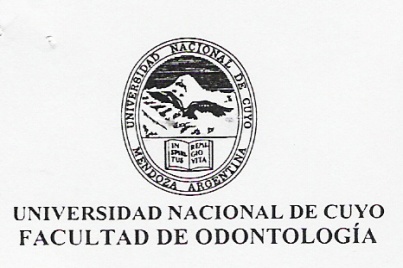 Carrera ODONTOLOGÍA            Ciclo Lectivo 2016AsignaturaCLINICA DE PRÓTESIS FIJA Y REMOVIBLE I                      4º AÑOCRONOGRAMA1.Cátedra1.CátedraProfesor TitularDR. ALBERTO JOSÉ MARTÍNSEMIEXCLUSIVAProfesor AdjuntoOd. MARISA DARCY TARCUINI SEMIEXCLUSIVAJefe de Trabajos Prácticos                                     Od. OSVALDO VIGGIANISEMIEXCLUSIVA Jefe de Trabajos Prácticos                                        Od.FEDERICO MELISEMIEXCLUSIVAJefe de Trabajos PrácticosOd. EVELYN DOLONGUEVICHSIMPLEJefe de Trabajos PrácticosOd. ENRIQUE VICTORIASIMPLEJefe de Trabajos PrácticosOd. VANINA MANFREDISIMPLEJefe de Trabajos PrácticosOd. ADRIAN OVIEDOSIMPLEJefe de Trabajos Prácticos                                       Od. JORGE BIANCHISIMPLE2.Ubicación en el Plan de    Estudios2.Ubicación en el Plan de    EstudiosCurso: CUARTO AÑO         ANUALPeríodo cursado: Inicio 16/03  Fin. 16/11Carga Horaria: 120 hs.Desarrollo curricular:Carga horaria semanal: 4 hs.FechaActividad(Clase teórica, Trab.  Práct.,   ex.  parcial)TemaResponsable(Apellido y nombres del o los Dictantes, Docentes a cargo)Observaciones30 de marzoTeórico 11:30  hs.Clase inaugural CLASE  INAGURALnormativasregularidadmaterialesDr. Alberto Martin6 de abrilTeórico 08:00 hs.historia clínicaRELACIONES INTERMAXILARES. Montaje en articulador. Excursiones mandibulares: registro de lasMismasSelección de pacientesUSO DEL PARALELIZADOR. GENERALIDADES. DIAGNÓSTICO. HIST.CLÍNICA.Preparaciones protéticasOrden para el laboratorio. Od. Osvaldo Viggianiclínica11.30 hs Asignación de sillón y jefe. Uso del paralelizador13 de abrilpráctico08:00 hsteórico10:30 hsPreparaciones dentariasComponentes de la ppr. (1° parte) Características y funciones  de cada uno de ellos.COMPONENTES DE LA PPR. (2° parte) Características y funciones  de cada uno de ellos Od.Marisa Tarcuini20 de abrilPráctico 8:00 hsTeórico11:00Clínica, impresiones, selección de pacientesDiseñoImpresiones P.P.R..Cubetas individuales. Modelos definitivos Od: Federico Meli27 de abrilPráctico08,00 hs.Teórico11:00Clínicas P.P.R. Concepto, unidades funcionales: SOPORTE, RETENCION Y ESTABILIDAD.PPR. A EXTREMO LIBRE. Movimientos Od. Federico Meli4 de mayoClínica8:00Teórico11:30ClínicaPRUEBA ESTRUCT. METÁLICA P.P.R..Relac. de contacto, asentamiento. Oclusión. Reg. intermaxilares. Prueba  dentaria. Instalación. Ajustes. Indicac. al paciente. Controles. Rebasados. Remontas. Reparaciones y agregados.Od. Enrique Victoria 11 de mayoClínica8:00 hs1130 hsClínicaParcial Prótesis Removible 18 de mayoClínicaTeórico 11.30 hsPLACA DE RELAJACIÓN Fundamentos Encerado, Confección, Instalación. Impresiones primarias.Preparación general de la boca. Montaje en articulador y encerado de placa de relajación.Od. Enrique Victoria 01 de junioMiércoles8:00 hsTeórico11:30 hs.ClínicaPRINCIPIOS DE TALLADO: conservación tejido sano, retención, estabilidad, solidez estructural márgenesperfectos. Estética.Od. Evelyn DolonguevichOd. Vanina Manfredi08 de junioMiércolesTeórico 11.30 hsPREPARACIONES DENTARIASIndicaciones coronas  preclínicas  confección patrón de duralay para perno Od. Adrian Oviedo15 de juniomiércolesTeórico1130 hs. Reconstrucción de elementos endodonticamente tratados. Conector corono radicular colado y preformado.Indicaciones coronas Controles periódicos. Control de la higieneOd. Adrian Oviedo22 de junioTeorico 11:30 hs.PRUEBA DE LA COFIA METÁLICA. Toma del color. Prueba de la cerámica: bizcochado y glaseado. CEMENTADO PROVISIONAL Y DEFINITIVO. Indicacionesde cada uno de ellos. PRUEBA DE LA COFIA METÁLICA. Toma del color. Prueba de la cerámica: bizcochado y glaseado. Od. Jorge BianchiOd. Osvaldo Viggiani29 de juniomiércolesTeórico11:30 hs.PUENTES. Factores biomecánicos: deflexión. Pilar secundario. Pilar intermedio. Pilar inclinado. Ley de Ante.PÓNTICOS .función y diferentes tipos. Indicaciones de cada uno de ellos. Estética en los fantomas.Instalación placa de relajaciónPrótesis Fija, Primer parcial             CORONAS Y PUENTES PROVISIONALES: función de los elementos provisorios. Técnicas de confección.IMPRESIONES Y MODELOS DEFINITIVOS. Troqueladode elementos pilares: finalidad. Recorte del troquel. EnceradoOd.Marisa TarcuiniOd.Osvaldo Viggiani01 de julioPráctico08:00 hs.    Teórico11:30 hs.SEGUNDO PARCIALPRÓTESIS FIJATodos los docentes